Supplementary Figure 1 Construction of the recombinant transfer plasmid pFastBac1-Chi.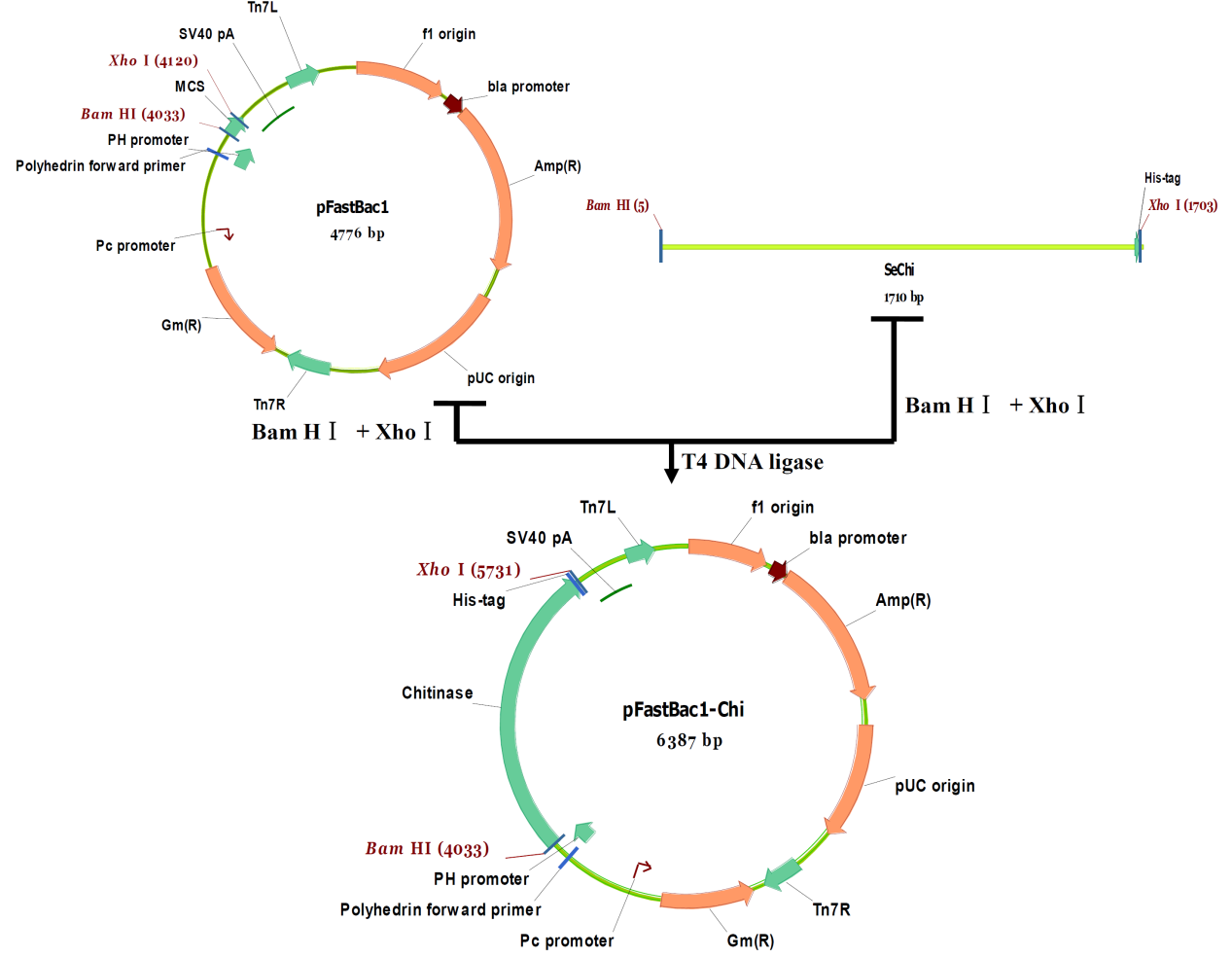 